19. října 2017O poslanecký mandát se uchází 7 524 kandidátůO poslanecký mandát se uchází 7 524 kandidátů. Tento údaj je definitivní. Lhůta pro odvolání nebo odstoupení kandidátů vypršela včera odpoledne. „Počet kandidátů je nejvyšší v dosavadní historii voleb do Poslanecké sněmovny. Ve srovnání s posledními parlamentními volbami v roce 2013 kandiduje o 1 625 lidí více. Vůbec nejméně zájemců o poslanecký mandát bylo v roce 1998,“ říká předsedkyně ČSÚ Iva Ritschelová.Ve volbách kandiduje 2 154 žen, což je 28,6 % z celkového počtu kandidátů. Procentuálně nejvíce žen se uchází o poslanecký mandát v Libereckém kraji, naopak nejnižší zastoupení mezi kandidáty mají ženy v Plzeňském kraji.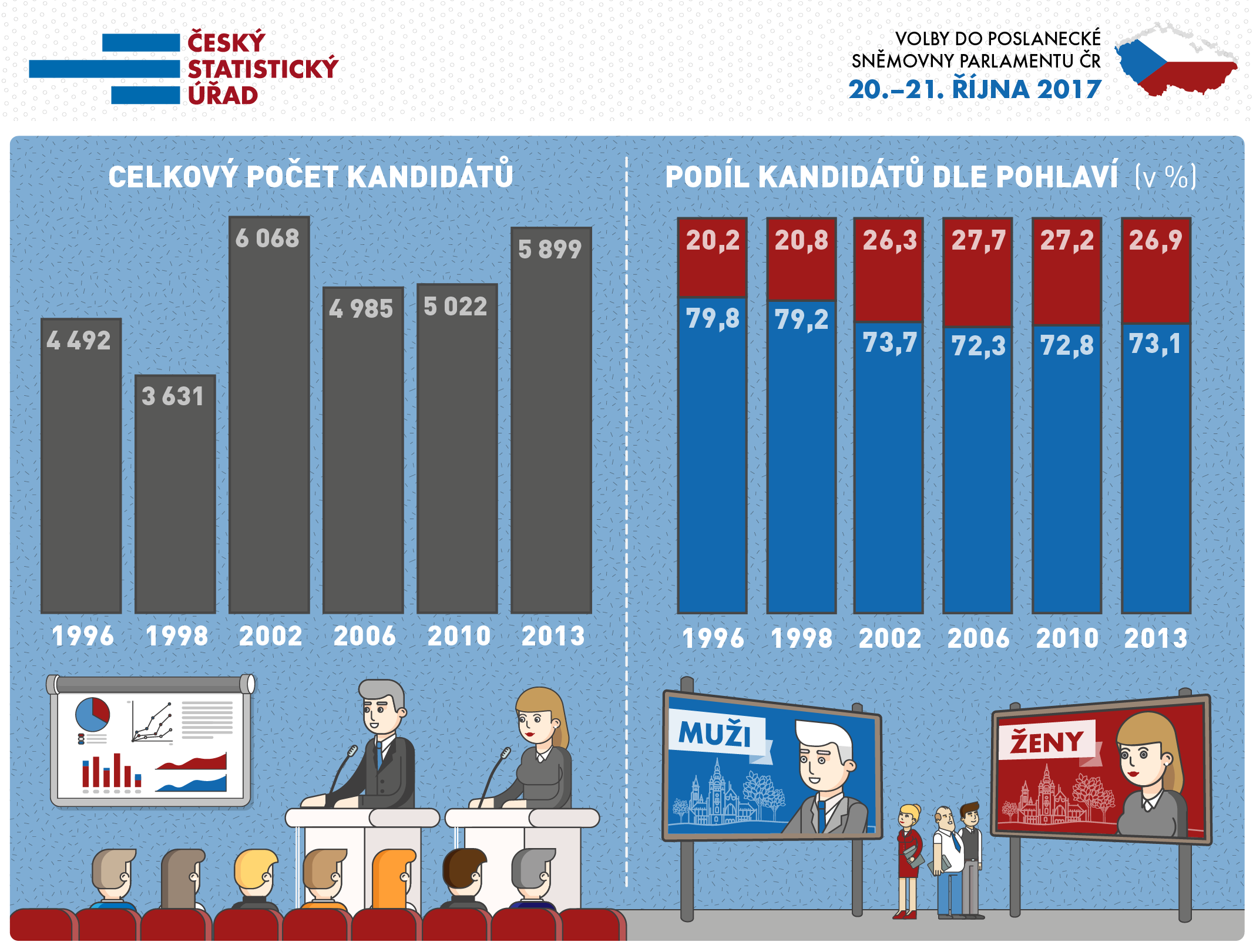 Více informací naleznete na serveru www.volby.cz.KontaktyPetra Báčovátisková mluvčí ČSÚT 274 052 017   |   M 778 727 232E petra.bacova@czso.cz   |   Twitter @statistickyurad